Минобрнауки россииФЕДЕРАЛЬНОЕ ГОСУДАРСТВЕННОЕ БЮДЖЕТНОЕ ОБРАЗОВАТЕЛЬНОЕ УЧРЕЖДЕНИЕ ВЫСШЕГО ОБРАЗОВАНИЯ«ВОРОНЕЖСКИЙ ГОСУДАРСТВЕННЫЙ УНИВЕРСИТЕТ»(ФГБОУ ВО «ВГУ»)УТВЕРЖДАЮЗаведующая кафедрой педагогики и педагогической психологии факультетафилософии и психологии Л.А. Кунаковская 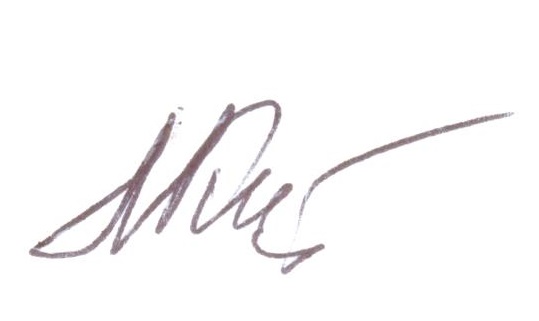 23.05.2022 г.РАБОЧАЯ ПРОГРАММА УЧЕБНОЙ ДИСЦИПЛИНЫБ1.О.25 Специальная психология и педагогика1. Шифр и наименование направления подготовки / специальности: 44.03.02 Психолого-педагогическое образование2. Профиль подготовки / специализация/магистерская программа: Психолого-педагогическое сопровождение лиц с особыми образовательными потребностями3. Квалификация (степень) выпускника: Бакалавр4. Форма обучения: Очная5. Кафедра, отвечающая за реализацию дисциплины: Педагогики и педагогической психологии факультета философии и психологии6. Составители программы: Иванова Ольга Анатольевна, преподаватель, кандидат психологических наук, Гончарова Юлия Адольфовна, к.п.н., доцент7. Рекомендована: НМС факультета философии и психологии, протокол 1400-05 от 25.05.20228. Учебный год: 2023/2024                             Семестр(ы): 39. Цели и задачи учебной дисциплины: Цель курса – изучение аномалий развития в детском возрасте, обеспечение основной педагогической подготовки будущих педагогов, формирование понимания закономерностей функционирования и развития психики ребенка в норме и патологии: осмысление общетеоретических идей и практических положений: подготовка студентов к работе с детьми, имеющими отклонения в развитии и поведении, как в специальных (коррекционных) образовательных учреждениях, так и в общеобразовательных школьных учреждениях.
Основные задачи дисциплины:1) раскрыть биологические, психолого-педагогические и социально-экономические аспекты проблемы нарушения развития;2) познакомить студентов с основными видами нарушений физического, психического и интеллектуального развития детей дошкольного и школьного возраста; с организацией в России системы помощи, специального образования и системой специальных учреждений для детей и подростков с нарушениями развития; с приемами изучения особенностей учебной деятельности и поведения, имеющих нарушения развития (раскрыть пути преодоления данных нарушений); с работой психолого-медико-педагогической комиссии (ПМПК) и организацией приема детей в специальные учреждения;3) показать единство закономерностей нормального и нарушенного развития детей и подростков с различными видами отклонений; основные механизмы компенсации, принципы коррекционного обучения и воспитания;4) научить конструировать среду жизнедеятельности, способной противостоять негативным тенденциям у детей группы риска;5) повысить теоретическую и практическую подготовку студентов к работе с детьми, имеющими отклонения в развитии и поведении;Программа лекционного курса включает в себя информацию по специальной педагогике, посвященную рассмотрению вопросов специального образования лиц с ОВЗ. В процессе изучения курса раскрываются понятия «аномальный ребенок», «закономерности аномального развития», «структура дефекта», «классификация психического дизонтогенеза».10. Место учебной дисциплины в структуре ООП: Учебная дисциплина «Специальная психология и педагогика» относится к вариативной части обязательных дисциплин ФГОС по направлению подготовки 44.03.02 «Психолого-педагогическое образование» (бакалавриат). Приступая к изучению данной дисциплины, студенты должны иметь теоретическую подготовку по курсу «Общая и экспериментальная психология», «Практикум по общей и экспериментальной психологии», «Анатомия и возрастная физиология», «Психология развития». Учебная дисциплина «Специальная педагогика и психология» является предшествующей для следующих дисциплин: «Клиническая психология детей и подростков», «Логопедия», «Организация профессиональной деятельности педагога-психолога», «Психолого-педагогические особенности развития, воспитания и обучения детей с эмоциональными и поведенческими расстройствами», «Психолого-педагогические особенности развития, воспитания и обучения детей с двигательными нарушениями».11. Планируемые результаты обучения по дисциплине/модулю (знания, умения, навыки), соотнесенные с планируемыми результатами освоения образовательной программы (компетенциями) и индикаторами их достижения:12. Объем дисциплины в зачетных единицах/часах в соответствии с учебным планом —  2 ЗЕТ/72 часа.Форма промежуточной аттестации  – зачет13. Виды учебной работы13.1. Содержание разделов дисциплины:12.5. Разделы дисциплины и виды занятий14. Методические указания для обучающихся по освоению дисциплиныОсвоение дисциплины предполагает не только обязательное посещение обучающимся аудиторных занятий (лекций и практических занятий) и активную работу на них, но и самостоятельную учебную деятельность, на которую отводится 22 часа в семестре.Самостоятельная учебная деятельность студентов по дисциплине предполагает изучение рекомендуемой преподавателем литературы по вопросам практических занятий (приведены выше), самостоятельное освоение понятийного аппарата и подготовку к текущей аттестации (контрольной работе) (примеры см. ниже).Изучение рекомендуемой преподавателем литературы предназначено для более глубокого и осмысленного усвоения обучающимися теоретического материала. Одна из главных задач обучающегося – научиться отбирать из текста главные мысли и положения.Все выполняемые студентами самостоятельно задания подлежат последующей проверке преподавателем для получения допуска к экзамену.Для освоения дисциплины обучающимся необходимо работать с лекционными материалами (конспектами лекций) и практическими заданиями, размещенными на образовательном портале https://edu.vsu.ru/, основной и дополнительной литературой, выполнять задания на практических занятиях и в процессе самостоятельной работы, пройти текущие аттестации.Дополнительные методические рекомендации по выполнению практических заданий, а также замечания по результатам их выполнения могут размещаться на портале https://edu.vsu.ru/ в виде индивидуальных комментариев и файлов обратной связи, сообщений форума и других элементов электронного курса.15. Учебно-методическое и информационное обеспечение дисциплины:а) основная литература:б) дополнительная литература:в) базы данных, информационно-справочные и поисковые системы:16. Перечень учебно-методического обеспечения для самостоятельной работы 17. Информационные технологии, используемые для реализации учебной дисциплины, включая программное обеспечение и информационно-справочные системыПри реализации дисциплины используются следующие образовательные технологии: логическое построение дисциплины, установление межпредметных связей, обозначение теоретического и практического компонентов в учебном материале, актуализация личного и учебно-профессионального опыта обучающихся. Применяются разные типы лекций (вводная, обзорная, информационная, проблемная), семинарских занятий (проблемные, дискуссионные и др.). На занятиях используются следующие интерактивные формы: групповое обсуждение, работа в микрогруппах, мозговой штурм и др.Применяются электронное обучение и дистанционные образовательные технологии в части освоения материала лекционных, и практических занятий, самостоятельной работы по отдельным разделам дисциплины, прохождения текущей и промежуточной аттестации. Студенты используют электронные ресурсы портала «Электронный университет ВГУ» – Moodle:URL:http://www.edu.vsu.ru/.18. Материально-техническое обеспечение дисциплины:Мультимедийная аудитория для проведения занятий лекционного типа, текущего контроля и промежуточной аттестации, помещение для хранения и профилактического обслуживания учебного оборудования (г.Воронеж, проспект Революции, д.24, ауд. 410): специализированная мебель, интерактивная доска с проектором Рromethean activboard 387 pro, ноутбук Lenovo.Лаборатория практической психологии для проведения занятий семинарского типа, помещение для хранения и профилактического обслуживания учебного оборудования (г.Воронеж, проспект Революции, д.24, ауд. 307/4): специализированная мебель, аппаратно-программный психодиагностический комплекс «Мультипсихометр», программный комплекс «Psychometric Expert–9 Practic+ версии», компьютерные психодиагностические методики (Методика экспресс-диагностики Мороз, Методика экспресс-диагностики Сигнал и др.). компьютер Samsung, компьютер LG Plitron, ноутбук Lenovo 640, ноутбук ASUS X51RL, ноутбук HP Probook 450 G6, мультимедиапроектор NEC NP64340, мультимедиапроектор Sanjo PLS-SW 35, принтер HP Laser Jet 1300, сканер Hewlett Packard, экран для проектора.Компьютерный класс (кабинет информационных технологий №1) для проведения индивидуальных и групповых консультаций, аудитория для самостоятельной работы, помещение для хранения и профилактического обслуживания учебного оборудования (г. Воронеж, проспект Революции, д.24, ауд. 303): специализированная мебель, 11 компьютеров (CORE I5-8400 / B365M PRO4 / DDR4 8GB / SSD 480GB / DVI / HDMI / VGA / 450Вт / Win10pro / GW2480), интерактивная панель Lumien, 65", МФУ лазерное HP LaserJet Pro M28w(W2G55A).Аудитория для проведения занятий лекционного и семинарского типов, текущего контроля и промежуточной аттестации, помещение для хранения и профилактического обслуживания учебного оборудования (г. Воронеж, проспект Революции, д.24, ауд.403): специализированная мебель, мобильный комплекс интерактивного презентационного оборудования с дистанционным управлением IQBoard DVT TN082 82"/, проектор VPL-EX435/STWP-06/1/, ноутбук HP Probook 450 G6.   19. Оценочные средства для проведения текущей и промежуточной аттестацийТиповые контрольные задания или иные материалы, необходимые для оценки знаний, умений, навыков и (или) опыта деятельности, характеризующие этапы формирования компетенций в процессе освоения образовательной программы 20.1  Текущий контроль успеваемости   Контрольная работа №1«Специальная психология как наука. Проблема предмета и объекта специальной психологии», «Специальная педагогика как наука. Объект, предмет, цель и задачи специальной педагогики. Принципы специальной педагогики»Вариант 1Специальная педагогика как наука специального (особого) образования лиц с отклонениями в физическом и психическом развитии. Объект, предмет, цель и задачи специальной педагогики. Основные понятия и термины специальной педагогики. Предметные области современной специальной педагогикиВариант 2Основные понятия и термины специальной педагогики. Предметные области современной специальной педагогикиСпециальная педагогика как наука специального (особого) образования лиц с отклонениями в физическом и психическом развитии. Объект, предмет, цель и задачи специальной педагогики.Контрольная работа №2«Педагогическая помощь детям с нарушением речи», «Педагогические системы образования лиц с нарушениями слуха», «Специальное образование лиц с нарушениями зрения», «Развитие и образование детей со сложными нарушениями развития»Вариант 1Педагогическая помощь детям с нарушением речи. Развитие и образование детей со сложными нарушениями развитияВариант 2Педагогические системы образования лиц с нарушениями слуха Специальное образование лиц с нарушениями зренияТребования к выполнению заданий (шкалы и критерии оценивания).Используется 5-балльная шкала оценок. Критерии оценки компетенций (результатов обучения) при текущей аттестации (выполнении контрольных работ):– оценка «отлично» выставляется, если не менее чем на четыре пятых всех заданий даны правильные, полные и глубокие ответы, раскрывающие уверенное знание студентом понятий, законов, закономерностей, принципов, фактов, содержащихся в конкретных материалах по теме; высокую сформированность у него аналитико-синтетических операций и их успешное применение при изложении изучаемого материала; умение использовать теоретические знания при трактовке и объяснении практических ситуаций, а также представлять собственную профессиональную позицию;– оценка «хорошо» выставляется, если не менее чем на две трети всех заданий даны правильные, полные и глубокие ответы, раскрывающие достаточное знание студентом понятий, законов, закономерностей, принципов, фактов, содержащихся в конкретных материалах по теме; хорошую сформированность у него аналитико-синтетических операций и в целом их адекватное применение при изложении изучаемого материала; хорошо или недостаточно сформированное умение использовать теоретические знания при трактовке и объяснении практических ситуаций, а также недостаточную ясность собственной профессиональной позиции;– оценка «удовлетворительно» выставляется, если правильно выполнено не менее половины всех заданий, при этом допускается недостаточная полнота и глубина ответов, в которых студентом продемонстрирован необходимый минимум знаний понятий, законов, закономерностей, принципов, фактов, содержащихся в конкретных материалах по теме; слабая сформированность у него аналитико-синтетических операций, затруднения в их применении при изложении изучаемого материала; фрагментарное использование теоретических знаний при трактовке и объяснении практических ситуаций, несформированность собственной профессиональной позиции;– оценка «неудовлетворительно» выставляется, если с минимально необходимым уровнем решения выполнено менее половины всех заданий, ответы демонстрируют незнание или поверхностное знание студентом понятий, законов, закономерностей, принципов, фактов, содержащихся в конкретных материалах по теме; несформированность у него аналитико-синтетических операций; неумение использовать теоретические знания при трактовке и объяснении практических ситуаций, несформированность собственной профессиональной позиции.20.2. Промежуточная аттестацияПромежуточная аттестация по дисциплине (зачет) осуществляется с помощью следующих оценочных средств: теоретических вопросов. В контрольно-измерительный материал включаются два теоретических вопроса.Вопросы к промежуточной аттестации (зачет) – 3 семестрСпециальная психология как наука о психофизиологических особенностях развития аномальных детей, закономерностях их психического развития в процессе воспитания и образования.Проблема предмета и объекта специальной психологии. Цели и задачи специальной психологии:научно-теоретические и прикладные.Категориально-понятийный аппарат специальной психологии.Основные направления в решении научно-практических задач.Связь специальной психологии с другими науками.Основные отрасли современной специальной психологии.Понятие «норма» и «аномалия» в развитии ребёнка как междисциплинарная проблема.Критерия выявления «аномалии» в развитии детей. Факторы риска нарушения психического здоровья в детском возрастеОсобенности детей и подростков с отклонениями в развитии.Виды отклонений в развитии и поведении детей и подростков (эмоциональные, характерологические, поведенческие отклонения, агрессивность).Деформации личностного развития ребёнка. Источники, механизмы и факторы развития личности детей и подростков.Специальная педагогика как наука специального (особого) образования лиц с отклонениями в физическом и психическом развитии. Объект, предмет, цель и задачи специальной педагогики.Основные понятия и термины специальной педагогики. Предметные области современной специальной педагогикиСвоеобразие общепедагогических принципов организации образования и управления познавательной деятельностью детей с нарушениями развития.Научные основания специальной педагогики.Логопедия как отрасль научного знания. Причины речевых нарушений.Клинико-психолого-педагогическая характеристика детей с речевыми нарушениями.Система специальных учреждений для детей с нарушениями речи.Предмет и задачи сурдопедагогики. Причины нарушений слуха, их диагностика и медицинская реабилитация.Педагогическая классификация лиц с недостатками слуха.Педагогические системы специального образования лиц с нарушениями слуха. Специальные технические средства для неслышащих.Профессиональное образование и социальная адаптация лиц с нарушенным слухом.Предмет и задачи тифлопедагогики.Причины и последствия нарушения зрения и способы компенсации.Дошкольное образование детей с нарушенным зрением.Обучение детей с недостатками зрения в школе.Профориентация, профессиональное образование и трудовая деятельность слепых и слабовидящих.Понятие о сложном нарушении развития. Основные группы детей с сочетанными нарушениями.Задачи психолого-педагогического сопровождения развития ребенка со сложным дефектом.Психолого-педагогические основы развития и образования лиц со сложным дефектом.Пути и способы организации специального образования для лиц со сложными нарушениями в развитии.Распространение кондуктивного развития в Германии.Истоки кондуктивного развития и основные положения методической системы А. Петё.Особенности применения, основные принципы, цели методики кондуктивного развития.Профессия кондуктолога в образовании.Здоровьесберегающие технологии в учебном процессе и их внедрение.Особенности технологии, основные элементы раскрепощенного развития детей В.Ф. Базарного.Методика использования технологии работы В.Ф. Базарного в работе с детьми с нарушениями зрения.Для оценивания результатов обучения на зачете используются следующие показатели:знание содержания учебного материала;  знание теоретических оснований изучения исследовательских, творческих и управленческих задач в сфере преподавательской деятельности в вузе;3) умение связывать теоретические положения психологии высшей школы с областями их практического применения;4) умение проектировать и реализовывать современный образовательный процесс; организовывать научно-исследовательскую деятельность;5) умение обоснованно выбирать и реализовывать методики анализа и синтеза реальной психолого-педагогической ситуации в решении задач личностно-профессионального становления бакалавров в вузе;6)  умение организовывать продуктивное общение с участниками образовательного процесса с учетом социально-психологических закономерностей общения и межличностного взаимодействия, этических норм.Для оценивания результатов обучения на зачете используется шкала: зачтено, не зачтено.Соотношение показателей, критериев и шкалы оценивания результатов обучения:КодНазвание компетенцииИндикатор(ы)Планируемые результаты обученияОПК-3Способен организовывать совместную и индивидуальную учебную и воспитательную деятельность обучающихся, в том числе с особыми образовательными потребностями, в соответствии с требованиями федеральных государственных образовательных стандартовОПК-3.2 Самостоятельно выбирает методические подходы к организации совместной и индивидуальной учебной и внеучебной деятельности обучающихся, в том числе с особыми образовательными потребностями, анализирует ее эффективностьЗнать: систему психолого-педагогической и коррекционной помощи и особенности еѐ организации с детьми разного возраста в разных образовательныхучреждениях, направленную насоциализацию данной категории детейУметь: организовывать необходимую коррекционную и компенсаторную помощь ребѐнку с использованием возможностей широкого круга специалистовВладеть: приѐмами рациональной психотерапии в работе сучащимися и их родителями в целях предупреждения и коррекции отклонений в развитии ребѐнка ОПК-6Способен использовать психолого-педагогические технологии в профессиональной деятельности, необходимые для индивидуализации обучения, развития, воспитания, в том числе обучающихся с особыми образовательными потребностямиОПК-6.1 Способен использовать психолого-педагогические технологии в профессиональной деятельности, необходимые для индивидуализации обучения, в том числе для обучающихся с особыми образовательными потребностямиОПК-6.2 Анализирует системы обучения, развития и воспитания, в том числе обучающихся с особыми образовательными потребностями; подбирает оптимальные психолого-педагогические технологии обучения, воспитания и развития обучающихся с особыми образовательными потребностямиОПК-6.3 Разрабатывает и использует психолого-педагогические программы, учитывая индивидуальные образовательные потребности обучающихсяЗнать: современные тенденции развития психолого-педагогических концепций в системе образования лиц с ОВЗ,  медико-биологические и лингвистические основы специальной психологии, методы проведения специальных психологических исследований, закономерности психического развития лиц с ОВЗ,  принципы и методы психологической коррекции нарушений здоровья детей и взрослых,  разнообразие методов психологической реабилитации лиц с ОВЗ.  Уметь: применять полученные теоретические общепрофессиональные знания как базовые при освоении дисциплин и компетенций профильной подготовки,  использовать активные и интерактивные методы обучения лиц с ОВЗ, работать в команде специалистов разного профиля по созданию условий медико-психолого-педагогическогосопровождения детей с ОВЗ,  участвовать в деятельности методических групп и объединений, определять диагностические и прогностические показатели психического развития лиц с ОВЗ,  Владеть: навыками межличностных отношений, дистанционными технологиями в специальном образовании, методами и приемами психологического обследования лиц с ОВЗ на основе учета принципа онтогенетического развития, методами и приемами психокоррекционного воздействия;  основами использования различных средств коммуникации в разных видах профессиональной деятельности.  Вид учебной работыТрудоемкость Трудоемкость Трудоемкость Трудоемкость Вид учебной работыВсегоПо семестрамПо семестрамПо семестрамВид учебной работыВсего3 сем.Аудиторные занятия5050в том числе:                           лекции1616практические3434лабораторные00Самостоятельная работа2222Контроль Итого:7272№ п/п№ п/пНаименование раздела дисциплиныСодержание раздела дисциплины1. Лекции1. Лекции1. Лекции1. Лекции1.1Специальная психология как наука. Проблема предмета и объекта специальной психологии.Специальная психология как наука. Проблема предмета и объекта специальной психологии.Специальная психология как наука о психофизиологических особенностях развития аномальных детей, закономерностях их психического развития в процессе воспитания и образования.Проблема предмета и объекта специальной психологии. Цели и задачи специальной психологии:научно-теоретические и прикладные.Категориально-понятийный аппарат специальной психологии.Основные направления в решении научно-практических задач.Связь специальной психологии с другими науками.Основные отрасли современной специальной психологии.1.2Понятие нормы и отклонения. Параметры дизонтогенеза.Понятие нормы и отклонения. Параметры дизонтогенеза.Понятие «норма» и «аномалия» в развитии ребёнка как междисциплинарная проблема.Критерия выявления «аномалии» в развитии детей. Факторы риска нарушения психического здоровья в детском возрастеОсобенности детей и подростков с отклонениями в развитии.Виды отклонений в развитии и поведении детей и подростков (эмоциональные, характерологические, поведенческие отклонения, агрессивность).Деформации личностного развития ребёнка. Источники, механизмы и факторы развития личности детей и подростков.1.3Специальная педагогика как наука. Объект, предмет, цель и задачи специальной педагогики. Принципы специальной педагогики.Специальная педагогика как наука. Объект, предмет, цель и задачи специальной педагогики. Принципы специальной педагогики.Специальная педагогика как наука специального (особого) образования лиц с отклонениями в физическом и психическом развитии. Объект, предмет, цель и задачи специальной педагогики.Основные понятия и термины специальной педагогики. Предметные области современной специальной педагогикиСвоеобразие общепедагогических принципов организации образования и управления познавательной деятельностью детей с нарушениями развития.Научные основания специальной педагогики.1.4Педагогическая помощь детям с нарушением речи.Педагогическая помощь детям с нарушением речи.Логопедия как отрасль научного знания. Причины речевых нарушений.Клинико-психолого-педагогическая характеристика детей с речевыми нарушениями.Система специальных учреждений для детей с нарушениями речи.1.5Педагогические системы образования лиц с нарушениями слуха.Педагогические системы образования лиц с нарушениями слуха.Предмет и задачи сурдопедагогики. Причины нарушений слуха, их диагностика и медицинская реабилитация.Педагогическая классификация лиц с недостатками слуха.Педагогические системы специального образования лиц с нарушениями слуха. Специальные технические средства для неслышащих.Профессиональное образование и социальная адаптация лиц с нарушенным слухом.1.6Специальное образование лиц с нарушениями зрения.Специальное образование лиц с нарушениями зрения.Предмет и задачи тифлопедагогики.Причины и последствия нарушения зрения и способы компенсации.Дошкольное образование детей с нарушенным зрением.Обучение детей с недостатками зрения в школе.Профориентация, профессиональное образование и трудовая деятельность слепых и слабовидящих.1.7Развитие и образование детей со сложными нарушениями развития.Развитие и образование детей со сложными нарушениями развития.Понятие о сложном нарушении развития. Основные группы детей с сочетанными нарушениями.Задачи психолого-педагогического сопровождения развития ребенка со сложным дефектом.Психолого-педагогические основы развития и образования лиц со сложным дефектом.Пути и способы организации специального образования для лиц со сложными нарушениями в развитии.1.8Кондуктивная педагогика.Кондуктивная педагогика.Распространение кондуктивного развития в Германии.Истоки кондуктивного развития и основные положения методической системы А. Петё.Особенности применения, основные принципы, цели методики кондуктивного развития.Профессия кондуктолога в образовании.1.9Здоровьесберегающие технологии в образовании.Здоровьесберегающие технологии в образовании.Здоровьесберегающие технологии в учебном процессе и их внедрение.Особенности технологии, основные элементы раскрепощенного развития детей В.Ф. Базарного.Методика использования технологии работы В.Ф. Базарного в работе с детьми с нарушениями зрения.2. Практические занятия2. Практические занятия2. Практические занятия2. Практические занятия2.1Основные научные теории специальной психологии.Основные научные теории специальной психологии.Концептуальные источники специальной психологии. Психологическая теория деятельности и её значение для специальной психологии.Теория поэтапного формирования умственных действий и её значение для специальной психологии.Учение и зона ближайшего развития. Его значение для специальной психологии.2.2Принципы и методы специальной психологии. Структура специальной психологии.Принципы и методы специальной психологии. Структура специальной психологии.Особенности использования методов наблюдения, эксперимента, стандартизированных психодиагностических процедур, анкетирования и опросов, самонаблюдения в специальной психологии.Анамнестический метод в процессе изучения различных форм нарушенного развития.Основные принципы проведения исследований в специальной психологии.Структура специальной психологии.2.3Комплексный подход к организации помощи детям, имеющим нарушения развития.Комплексный подход к организации помощи детям, имеющим нарушения развития.Психологическая информация о проблемном ребенке. Психологическая реальность ребенка с проблемами в развитии. Социализация детей с отклонениями развития.Психологическое изучение как часть комплексного обследования ребенка. Структура психологического изучения ребенка. Этапы экспериментальной деятельности психолога и параметры оценки результатов изучения ребенка.Направления анализа анамнестических сведений и результатов наблюдений.Российская система помощи детям с нарушениями развития. Концепция развития комплекса параллельных служб в системе образования.2.4Содержание специального образования.Содержание специального образования.Образовательные потребности специальной педагогики. Обучение и воспитание лиц с особыми образовательными потребностями.Технологии специального образования. Методы обучения. Методы воспитания. Формы организации специального обучения.Специфические приемы и средства обучения и воспитания в системе специального образования. Требования к применению средств обучения в коррекционно-образовательном процессе.2.5Нарушения психического развития детей: классификация, закономерности, виды поддержки и помощи.Нарушения психического развития детей: классификация, закономерности, виды поддержки и помощи.Современные отечественные классификации В.В. Ковалева, В.В. Лебединского, М.М. Семаго и др. нарушений психического развития.Типы нарушения психического развития (В.В. Лебединский): недоразвитие, задержанное развитие, поврежденное развитие, искаженное развитие, дисгармоническое развитие.Первичный и вторичный дефект. Общие и специальные закономерности атипичного развития. Потребности в реальных видах поддержки и помощи для детей, имеющих нарушения развития.2.6Образование лиц с нарушениями умственного развития.Образование лиц с нарушениями умственного развития.Клинико-психолого-педагогическая характеристика детей с ЗПР.Организация и содержание коррекционно-развивающего обучения детей с ЗПР.Клинико-психолого-педагогическая характеристика детей с нарушением умственного развития.Организация и содержание коррекционно-развивающего обучения детей с нарушением умственного развития в школе VIII вида.2.7Специальное образование лиц с нарушениями опорно-двигательного аппаратаСпециальное образование лиц с нарушениями опорно-двигательного аппаратаВиды нарушений опорно-двигательного аппарата.Общая характеристика ДЦП. Структура двигательного дефекта при ДЦП.Нарушения психики при ДЦП.Речевые нарушения при ДЦП.Коррекционная работа при ДЦП. Система специализированной помощи детям, страдающим церебральным параличом.2.8Специальное образование при аутизме и аутистических чертах личности.Специальное образование при аутизме и аутистических чертах личности.Понятие о синдроме раннего детского аутизма. Причины аутизма.Клинико-психолого-педагогическая характеристика.Возможности развитии, образования и социализации.Коррекционно-педагогическая помощь при аутизме.2.9Образовательные технологии для детей с различными нарушениями развития.Образовательные технологии для детей с различными нарушениями развития.Образовательные технологии в школе VIII вида для детей с интеллектуальным недоразвитием.Образовательные технологии в дошкольном образовательном учреждении компенсирующего вида № 6 для детей с нарушениями речи.Образовательные технологии в дошкольном образовательном учреждении компенсирующего вида № 13 для детей с нарушениями зрения.Образовательные технологии в дошкольном образовательном учреждении компенсирующего вида № 19 для тубинфицированных детей.№ п/пНаименование раздела дисциплиныВиды занятий (часов)Виды занятий (часов)Виды занятий (часов)Виды занятий (часов)Виды занятий (часов)№ п/пНаименование раздела дисциплиныЛекПрЛабСРСВсего1Специальная психология как наука. Проблема предмета и объекта специальной психологии.13372Понятие нормы и отклонения. Параметры дизонтогенеза.13373Специальная педагогика как наука. Объект, предмет, цель и задачи специальной педагогики. Принципы специальной педагогики.24394Педагогическая помощь детям с нарушением речи.24395Педагогические системы образования лиц с нарушениями слуха.24286Специальное образование лиц с нарушениями зрения.24287Развитие и образование детей со сложными нарушениями развития.24288Кондуктивная педагогика.24289Здоровьесберегающие технологии в образовании.2428Итого16342272№ п/пИсточник1Клинико-психологические основы интеллектуальных нарушений у детей / И.Л. Гольдфельд. — 2-е изд., испр. и доп. — Петрозаводск : Изд-во КГПУ, 2007 . 240 с. 
http://biblioclub.ru/index.php?page=book&id=2145782Глухов В. П. Специальная педагогика и специальная психология : учебник дляакадемического бакалавриата / В.П. Глухов. – 2-е изд., испр. и доп. – М. :Издательство Юрайт, 2018. – 295 с. – Режим доступа: https://biblio-online.ru/book/2F05B887-4267-4071-95BC- BAA7196D4C33/specialnaya-pedagogika-i-specialnaya-psihologiya 3Специальная психология / М.Х. Спатаева. — Омск : Омский государственный университет, 2013 . 188 с. http://biblioclub.ru/index.php?page=book&id=2380864Кривотулова Е.В. Клинико-генетические основы коррекционной педагогики и специальной психологии :учебное пособие для вузов / Е.В. Кривотулова. – Воронеж : ИПЦ ВГУ, 2010. – 47 с.5Специальная психология : учебное пособие для студентов вузов, обучающихся по направлению и специальностям психологии / О.Н. Усанова. — СПб.[и др.] : Питер, 2006 . 395 с.№ п/пИсточник6Основы коррекционной педагогики : Учебное пособие для студентов педагогических вузов / А.Д. Гонеев, Н.И. Лифинцева, Н.В. Ялпаева; Междунар. акад. пед. образования. — 2-е изд., перераб. — М. : ACADEMIA, 2002 . 271,[1] с. 7Специальная психология : Учебное пособие / В.М. Сорокин. — СПб. : Речь, 2003 . 212,[2] с.8Педагогическая коррекция. Исправление недостатков характера у детей и подростков : пособие для студентов средних и высших педагогических учебных заведений / В.П. Кащенко. — М. : ACADEMIA, 2000 . 300,[1]с. 9Дети с отклонениями в развитии : (Отграничение олигофрении от сходных состояний) / Акад. пед. наук РСФСР; Под ред. М.С. Певзнера. — М. : Просвещение, 1966 . 271 с.10Девиантология. (Психология отклоняющегося поведения) : учебное пособие для студентов, изучающих психологию, социальную работу и социальную педагогику / Е.В. Змановская. — 2-е изд., испр. — М. : Академия, 2004 . 287,[1] с. № п/пИсточник1Электронно-библиотечная система "Лань" https://e.lanbook.com/2Электронно-библиотечная система "Университетская библиотека online" http://biblioclub.ru/3Национальный цифровой ресурс "РУКОНТ" http://rucont.ru4Электронно-библиотечная система "Консультант студента" http://www.studmedlib.ru5Электронная библиотека Зональной научной библиотеки Воронежского госуниверситетаhttps://lib.vsu.ru/6Электронный учебный курс по дисциплине «Указать свое название». – URL: https://   указать адрес эл. курса Образовательный портал «Электронный университет ВГУ» (LMS Moodle, https://edu.vsu.ru/)№ п/п№ п/пИсточникИсточник11Поливара, З. В. Введение в специальную психологию : учеб. пособие / З. В. Поливара. – 2-е изд., стер. – М. : ФЛИНТА, 2013. – 272 с. – http://znanium.com/bookread.php?book=462933  Поливара, З. В. Введение в специальную психологию : учеб. пособие / З. В. Поливара. – 2-е изд., стер. – М. : ФЛИНТА, 2013. – 272 с. – http://znanium.com/bookread.php?book=462933  2Специальная психология – Москва : Директ-Медиа, 2014. – 103 с. –http://biblioclub.ru/index.php?page=book&id=241200Специальная психология – Москва : Директ-Медиа, 2014. – 103 с. –http://biblioclub.ru/index.php?page=book&id=241200№ п/пНаименование раздела дисциплины (модуля)Компетенция(и)Индикатор(ы) достижения компетенцииОценочные средства 1.Специальная психология как наука. Проблема предмета и объекта специальной психологии.Специальная педагогика как наука. Объект, предмет, цель и задачи специальной педагогики. Принципы специальной педагогики.ОПК-3ОПК-3.2Контрольная работа №12.Педагогическая помощь детям с нарушением речи.Педагогические системы образования лиц с нарушениями слуха.Специальное образование лиц с нарушениями зрения.Развитие и образование детей со сложными нарушениями развития.ОПК-6ОПК-6.1, ОПК-6.2, ОПК-6.3Контрольная работа №2Промежуточная аттестация форма контроля - зачетПромежуточная аттестация форма контроля - зачетПромежуточная аттестация форма контроля - зачетПромежуточная аттестация форма контроля - зачетПеречень теоретических вопросовКритерии оценивания компетенцийУровень сформированности компетенцийШкала оценокСистематические и глубокие знания учебного материала, владеет базовыми понятиями, свободно выполняет задания, предусмотренные программой; проявляет творческие способности в изложении, понимании программного материала. Способен преломлять теоретические знания к практике будущей профессиональной деятельности.Повышенный уровеньЗачтеноПолное знание учебного материала, ориентируется в базовых понятиях, успешно выполняет задания, предусмотренные программой. Освоил основные закономерности курса в их значении для приобретаемой профессии. В целом способен преломлять теоретические знания к практике будущей профессиональной деятельности.Базовый уровеньЗачтеноОбнаруживает знание основного учебного материала, справляется с выполнением заданий, предусмотренных программой. Допускает погрешности в ответе и при выполнении заданий. Испытывает затруднения в соотнесении теоретических знаний с практикой будущей профессиональной деятельности.Пороговый уровеньЗачтеноНесоответствие ответа обучающегося любым четырем из перечисленных показателей (в различных комбинациях по отношению к вопросам контрольно-измерительного материала).–Не зачтено 